INDICAÇÃO Nº 551 /11“Limpeza em quadra de futebol de salão localizada entre as Ruas: Profeta Jeremias, João Belinati e Sebastião Marcos de Campos, no bairro Rochelle”.                         INDICA ao senhor Prefeito Municipal, na forma regimental, determinar ao setor competente que proceda a limpeza em quadra de futebol de salão localizado entre as Ruas: Profeta Jeremias, João Belinati e Sebastião Marcos de Campos, no bairro Rochelle. Justificativa:O mato alto está encobrindo a quadra, e a mesma está sem condição de uso, sendo que a mesma é a única área de lazer do bairro e nas condições que está não é possível utilizá-la, Por essa razão é necessário que se faça a limpeza o mais rápido possível.          Plenário “Dr. Tancredo Neves”, em 18 de fevereiro de 2011.DUCIMAR DE JESUS CARDOSO“KADU GARÇOM”-Vereador/ 1° Secretário-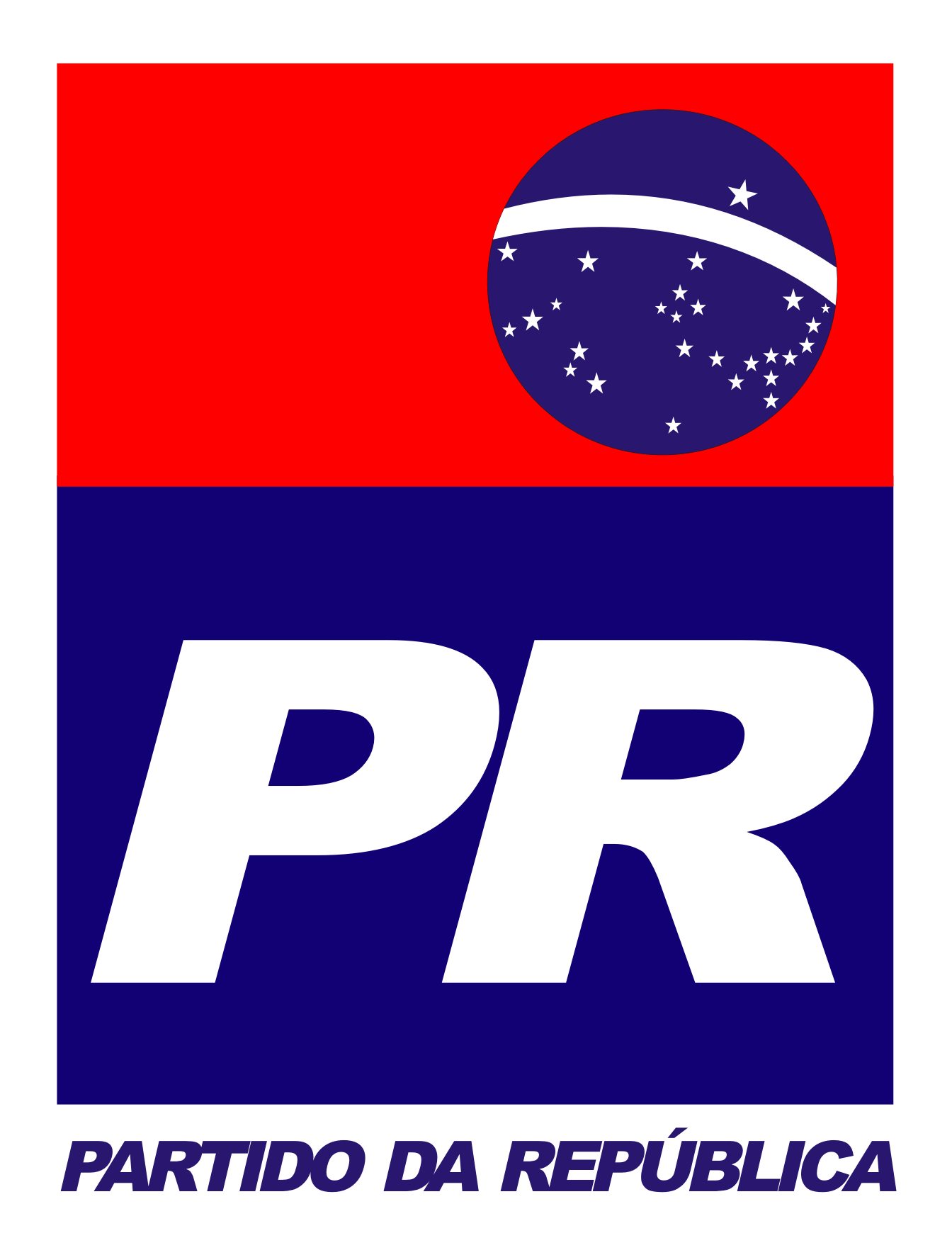 